     REPUBLIKA  HRVATSKA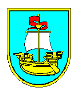      PRIMORSKO-GORANSKA ŽUPANIJA     OPĆINA  KOSTRENA     Općinski načelnikKLASA:  303-01/20-01/02URBROJ: 2170-07-03-20-7Kostrena,  10. travnja 2020. godine	Temeljem Programa očuvanja i poticanja poduzetništva Općine Kostrena za 2020. godinu („Službene novine Općine Kostrena“ broj 3/20) ( u daljem tekstu: Program) Općina Kostrena raspisuje   JAVNI POZIVGOSPODARSKIM SUBJEKTIMA ZA DODJELU SUBVENCIJA ZA OČUVANJE I POTICANJE PODUZETNIŠTVA OPĆINE KOSTRENA U 2020. GODINIKORISNICI SUBVENCIJAKorisnici subvencija (u daljnjem tekstu: gospodarski subjekti) iz Programa su obrti, trgovačka društva (mikro, mala i srednja) i gospodarski subjekti koji obavljaju djelatnosti slobodnih zanimanja, koji posluju i imaju registrirano sjedište na području Općine Kostrena. Gospodarski subjekti, korisnici subvencija iz ovog Programa da bi ostvarili pravo na subvencije iz ovog programa moraju biti aktivni i imati najmanje 1 zaposlenog na neodređeno vrijeme uključujući vlasnicu/vlasnika gospodarskog subjekta.Korisnici subvencija iz ovog Programa koji ostvare pravo na subvenciju temeljem ovog Programa moraju poslovati i zadržati sjedište gospodarskog subjekta na području Općine Kostrena najmanje 12 mjeseci  računajući od dana odobrenja subvencije, u protivnom cjelokupan iznos dodijeljene subvencije zajedno s pripadajućim zakonskim zateznim kamatama te eventualno nastalim troškovima, mora biti vraćen na račun Općine Kostrena, u rokovima i na način kako je određeno člankom 15.i 16. ovog Programa.Korisnici subvencija iz ovog Programa da bi ostvarili pravo na subvenciju za fiksne troškove poslovanja u djelatnostima pogođenima širenjem korona virusa (COVID 19), novo zapošljavanje i kamate na poduzetničke kredite, moraju poslovati i imati registrirano sjedište na području Općine Kostrena najmanje 12 mjeseci prije dana podnošenja zahtjeva na Javni poziv iz ovog Programa izuzev subvencije iz članka 10.Osnivači – članovi trgovačkih društva, vlasnici obrta, odnosno vlasnici – nositelji gospodarskih aktivnosti koji obavljaju slobodna zanimanja, da bi kao korisnici subvencija iz ovog Programa, ostvarili pravo na subvenciju za troškove pokretanja gospodarskih subjekata, odnosno subvenciju na samozapošljavanje, moraju prije podnošenja zahtjeva imati prebivalište u Općini Kostrena najmanje 12 mjeseci prije dana podnošenja zahtjeva na Javni poziv iz ovog ProgramaZa provedbu ovog Programa osigurana su sredstva u Proračunu Općine Kostrena za 2020. godinu na poziciji 277.MJERE I KRITERIJI DODJELE SUBVENCIJASubvencije koje su predmet ovog Programa dodjeljuju se kroz slijedeće mjere: Subvencija fiksnih troškova poslovanja u djelatnostima pogođenima širenjem korona virusa (COVID 19) subvencija troška mjesečne zakupninesubvencija dijela troška mjesečne zakupninesubvencija troškova režijaSubvencija troškova pokretanja gospodarskih aktivnosti gospodarskih subjekata početnikaSubvencija za novo zapošljavanje i samozapošljavanje;Subvencija kamate na poduzetničke kredite. 1. SUBVENCIJA FIKSNIH TROŠKOVA POSLOVANJA U DJELATNOSTIMA POGOĐENIMA ŠIRENJEM KORONA VIRUSA (COVID 19)a) Subvencija troška mjesečne zakupnine Općina Kostrena dodjeljuje nepovratne subvencije gospodarskim subjektima koji su temeljem Odluke o mjerama ograničavanja društvenih okupljanja, rada u trgovini, uslužnih djelatnosti i održavanja sportskih i kulturnih događanja koju je donio Stožer Civilne zaštite Republike Hrvatske od 19.ožujka 2020.g. (u daljem tekstu: Odluka Stožera), morali obustaviti obavljanje djelatnosti, uz dostavljeni dokaz da su obavljali djelatnost do stupanja na snagu Odluke Stožera.Subvencija se dodjeljuje za pokriće troškova mjesečne zakupnine (uključujući iznos PDV-a), i to za period od stupanja na snagu Odluke Stožera civilne zaštite Republike Hrvatske od 19.ožujka 2020. godine, pa do kada ista budu na snazi,  a najduže do 30. lipnja 2020. godine.Pokriće troškova zakupnine za mjesec ožujak 2020.g. priznaje se u iznosu od 50 % troškova zakupnine, a za naredne mjesece do kada Odluka Stožera bude na snazi, a najduže do 30.lipnja 2020.g. priznaje se 100 % iznosa zakupnine koja je navedena u valjanom Ugovoru o zakupu, a maksimalno do iznosa  od 5.000,00 kn mjesečno po gospodarskom subjektu. Korisnik može ostvariti subvenciju uz uvjet da je sklopljen valjani Ugovor o zakupu te je prema tom Ugovoru plaćena zakupnina za barem jedan mjesec prije donošenja Odluke Stožera, o čemu subjekt treba dostaviti dokaz.b) Subvencija dijela troška mjesečne zakupnineOpćina Kostrena dodjeljuje nepovratne subvencije gospodarskim subjektima  koji temeljem Odluke Stožera nisu bili primorani obustaviti svoju djelatnost, a imaju poteškoća u poslovanju zbog posebnih okolnosti nastalih uslijed širenja korona virusa.Subvencija se dodjeljuje za pokriće polovice troškova mjesečne zakupnine (uključujući iznos PDV-a) i to za period od stupanja na snagu Odluke Stožera civilne zaštite Republike Hrvatske od 19.ožujka 2020., pa do kada ista bude na snazi,  a najduže do 30. lipnja 2020. godine.Pokriće troškova zakupnine za mjesec ožujak 2020.g. priznaje se u iznosu od 25 % troškova zakupnine, a za naredne mjesece do kada Odluka Stožera bude na snazi, a najduže do 30.lipnja 2020.g. priznaje se 50 % iznosa zakupnine koja je navedena u valjanom Ugovoru o zakupu, a maksimalno do iznosa  od 2.500,00 kn mjesečno po gospodarskom subjektu. Korisnik može ostvariti subvenciju uz uvjet da je sklopljen valjani Ugovor o zakupu te je prema tom Ugovoru plaćena zakupnina barem za jedan mjesec prije donošenja Odluke Stožera, o čemu subjekt treba dostaviti dokaz.c) Subvencija troškova režija Općina Kostrena dodjeljuje nepovratne subvencije gospodarskim subjektima za pokriće režijskih troškova (struja, voda, telekom, komunalna naknada i dr.) prema računima – stvarnim troškovima, a maksimalno do iznosa od 500,00 kn mjesečno,  nastalih za period od stupanja na snagu Odluke Stožera pa do kada ista bude na snazi,  a najduže do 30. lipnja 2020. godine.Korisnik može ostvariti subvenciju uz uvjet da dostavi preslike računa za pokriće režijskih troškova koji glase na ime gospodarskog subjekta za kojeg se odobrava subvencija ili Ugovor o zakupu u kojem je naznačena obveza podmirenja tih troškova, s specifikacijom istih za svaki pojedini mjesec.2. SUBVENCIJA TROŠKOVA POKRETANJA GOSPODARSKE AKTIVNOSTI GOSPODARSKIH SUBJEKATA POČETNIKA Općina Kostrena dodjeljuje nepovratne subvencije gospodarskim subjektima - početnicima koji prvi put otvaraju obrt, registriraju trgovačko društvo ili upisuju djelatnost slobodnih zanimanja u odgovarajući upisnik u 2020. godini, a koji posluju i imaju registrirano sjedište na području Općine Kostrena.  Subvencija se dodjeljuje za ishođenje dokumentacije potrebne za otvaranje obrta, registraciju trgovačkog društva, odnosno upisa slobodnog zanimanja u odgovarajući registar, u visini od 50% dokumentiranih troškova, a maksimalno do iznosa od 2.000,00 kn po zahtjevu.3. SUBVENCIJE ZA NOVO ZAPOŠLJAVANJE I SAMOZAPOŠLJAVANJEPravo na subvenciju za samozapošljavanje i novo zapošljavanje imaju gospodarski subjekti iz članka 5. ovog Programa koji samostalno i trajno obavljaju djelatnost s namjerom ostvarivanja prihoda, kao i fizičke osobe sa stalnim prebivalištem na području Općine Kostrena koje se samozapošljavaju u vlastitom obrtu, trgovačkom društvu ili slobodnom zanimanju. Gospodarski subjekt može ostvariti subvenciju za samozapošljavanje odnosno za novozaposlene osobe kroz povrat sredstava po osnovi uplaćenih obveznih doprinosa na i iz bruto plaće (u nastavku povrat obveznih doprinosa). Pravo na subvenciju može se ostvariti samo za sklapanje ugovora na neodređeno vrijeme kojim se zapošljavanja radnik/radnice  koji su prijavljeni na Hrvatskom zavodu za zapošljavanje, Područna služba Rijeka (dalje u tekstu: HZZ Rijeka). Iznimno, pravo na subvenciju ostvaruje se za zapošljavanje osoba kojima je to prvo zaposlenje u roku od 6 mjeseci od završetka redovnog školovanja, neovisno o prijavi u HZZ Rijeka. Sredstava za povrat obveznih doprinosa utvrđuju se za period od 12 mjeseci trajanja ugovora o radu u visini od:50% uplaćenih obveznih doprinosa za prvih 6 mjeseci trajanja ugovora o radu;75% uplaćenih obveznih doprinosa od 7. do 9. mjeseca trajanja ugovora o radu;100% uplaćenih obveznih doprinosa od 10. do 12. mjeseca trajanja ugovora o radu. Neovisno o visini plaće koju gospodarski subjekt isplaćuje radniku, maksimalan iznos bruto plaće koji se priznaje za obračun doprinosa iznosi 8.000,00 kn. Najviši iznos subvencije za svaku novozaposlenu i samozaposlenu osobu iznosi 10.000,00 kn i dodjeljuje se do iskorištenja raspoloživih sredstava.Mjesečna subvencija za osobe zaposlene po ovoj mjeri isplatit će se po isteku svakog mjeseca rada osobe za koju se isplaćuje poticaj, u roku od 15 dana od podnesenog zahtjeva za isplatu. Uz svaki zahtjev za mjesečnom refundacijom sredstava gospodarski subjekt je dužan dostaviti dokaz o izvršenoj uplati obveznih doprinosa. Gospodarski subjekt ima pravo zatražiti bespovratna sredstva za najviše 5 novozaposlenih osoba te mora dostaviti potvrdu HZZ Rijeka, da ne ostvaruje subvenciju za zapošljavanje temeljem mjera za poticanje zapošljavanja koje provodi HZZ, odnosno dati izjavu ovjerenu od javnog bilježnika da ne ostvaruje subvenciju za zapošljavanje temeljem mjera koja je donijela Vlada Republike Hrvatske, a vezano za ublažavanje negativnih posljedica i očuvanja gospodarstva i radnih mjesta zbog epidemije korona virusa. Gospodarski subjekti koji su po prethodnim Programima Općine Kostrena već koristili subvenciju za zapošljavanje, ne mogu ovu mjeru koristiti za zapošljavanje iste osobe za koju su subvenciju već koristili.Gospodarski subjekti koji su u tijeku 2020. godine zabilježili smanjivanje broja zaposlenih otpuštanjem radnika, osim iz razloga skrivljenog ponašanjem radnika, ne mogu koristiti ovu mjeru.U slučaju prestanka ugovora o radu temeljem sporazumnog raskida ili iz razloga koji nije uvjetovan krivnjom radnika, a prije isteka roka na koji je mjera odobrena, gospodarski subjekt je dužan izvršiti povrat dobivenih sredstava u roku od 15 dana računajući od dana kada je Općine Kostrena putem elektronske pošte ili obične pošte uputila zahtjev za povratom sredstava. 4. SUBVENCIJA KAMATA NA PODUZETNIČKE KREDITEOvom mjerom subvencionira se dio iznosa kamate na poduzetničke kredite gospodarskim subjektima sukladno Ugovoru o poslovnoj suradnji između Općine Kostrena i Privredne Banke Zagreb. Pravo na subvencioniranje kamata na kredite ostvaruju gospodarski subjekti koji udovoljavaju slijedećim uvjetima:imaju prijavljeno prebivalište odnosno sjedište na području Općine Kostrena;koji su u prethodnoj godini pozitivno poslovali;imaju najmanje jednog zaposlenog na neodređeno vrijeme;imaju podmirene obveze prema Općini Kostrena, Republici Hrvatskoj i zaposlenicima;korisnici su investicijskog kredita kojeg ulažu na području Općine Kostrena i koji je utrošen na kupnju, izgradnju, uređenje ili proširenje gospodarskih objekata, nabavu opreme ili pojedinih dijelova opreme. Najviši i najniži iznos kredita nije utvrđen i određuje ga Povjerenstvo za odabir poduzetničkih projekata prema kreditnoj sposobnosti poslovnog subjekta i kvaliteti projekta poslovne banke. Rok povrata kredita je do 10 godina, a rok korištenja do 12 mjeseci. Uvjeti kredita i instrumenti osiguranja kredita sukladni su Odluci Privredne Banke Zagreb.Ova mjera otvorena je do iskorištenja sredstava koja su osigurana u Proračunu Općine Kostrena za 2020. godinu.UVIJETI DODJELE SUBVENCIJASubvencije fiksnih troškova poslovanja u djelatnostima pogođenima širenjem korona virusa (subvencije navedene pod točkama a, b i c Javnog poziva) priznaju se gospodarskim subjektima koji su korisnici mjera Vlade RH za očuvanje radnih mjesta uzrokovanih posebnim okolnostima uvjetovanih korona virusom COVID – 19 ili im je odobren Zahtjev za odgodom plaćanja svih poreznih obveza, kojima se podrazumijevaju i ostala davanja u nadležnosti porezne uprave (doprinosi, članarine i slično) uslijed posebnih okolnosti, uz dostavljen dokaz o odobrenoj potpori za očuvanje radnih mjesta ili dokaz o odobrenju Zahtjeva za odgodom plaćanja poreznih obveza i ostalih javnih davanja u nadležnosti Porezne uprave. Pravo na subvenciju fiksnih troškova poslovanja u djelatnostima pogođenima širenjem korona virusa (subvencije navedene pod točkama a ,b i c Javnog poziva) imaju gospodarski subjekti čiji poslovni račun nije blokiran od dana podnošenja zahtjeva za odobrenje subvencije. Ukoliko do dana isplate subvencije dođe do blokade računa, subvencija neće biti isplaćena. Pravo na subvenciju troška mjesečne zakupnine ili dijela troška mjesečne zakupnine imaju gospodarski subjekti koji imaju sklopljen ugovor o zakupu sa fizičkom ili pravnom osobom, koja nije povezana osoba sa gospodarskim subjektom ili njegovim vlasnikom, članom društva ili članom uprave. Ne priznaju se ugovori sklopljeni sa vlasnikom društva ili obrta, članom društva, članom uprave kao niti sa njihovim supružnicima ili bliskim srodnikom. Pravo na subvenciju troška mjesečne zakupnine ili dijela troška mjesečne zakupnine imaju gospodarski subjekti koji imaju sklopljen ugovor o zakupu, za prostor koji se nalazi na području Općine Kostrena.Sredstva subvencija iz ovog Programa biti će isplaćena metodom nadoknade, po dostavljenom dokazu o uplati zakupnine za mjesec za koji se dodjeljuje subvencija, odnosno po dostavljenom dokazu o podmirenju računa za režije za mjesec za koji se dodjeljuje subvencija.  Iznimno, ukoliko korisnik to zatraži, za isplatu sredstava subvencije troška mjesečne zakupnine ili dijela troška mjesečne zakupnine sklopiti će se cesija te će Općina sredstva subvencije temeljem potpisane cesije uplatiti direktno na račun zakupodavca. Zahtjev za dodjelu subvencije fiksnih troškova poslovanja u djelatnostima pogođenima širenjem korona virusa (subvencije navedene pod točkama a ,b i c Javnog poziva) može se podnijeti od prvog dana slijedećeg mjeseca za troškove nastale u prethodnom mjesecu. POSTUPAK PODNOŠENJA ZAHTJEVA I POTREBNA DOKUMENTACIJA Ovaj Javni poziv objavljuje se na mrežnoj stranici Općine Kostrena www.kostrena.hr.Sredstva za mjere iz ovog Programa osiguravaju se u Proračunu Općine Kostrena za 2020. godinu, a za provedbu postupka dodjele subvencija zadužen je Upravni odjel za financije i gospodarstvo Općine Kostrena.Obrasce zahtjeva za dodjelu subvencija i predmetni Javni poziv moguće je preuzeti u Općini Kostrena, Upravnom odjelu za financije i gospodarstvo, na adresi Sveta Lucija 38, Kostrena, te na mrežnoj stranici Općine Kostrena, www.kostrena.hr. Ostale informacije mogu se zatražiti na telefonskom broju 051/209-071, Upravni odjel za financije i gospodarstvo.Zahtjev za dodjelu subvencija sa potrebnom dokumentacijom podnosi se Upravnom odjelu za financije i gospodarstvo Općine Kostrena na adresu: Općina Kostrena, Sveta Lucija 38, 51 221 Kostrena. Upravni odjel za financije i gospodarstvo Općine Kostrena ima zadatak obraditi pristigle prijave te sačiniti prijedlog odluke o dodjeli subvencije, koji upućuje Načelniku na donošenje. Visinu sredstava koja se dodjeljuje gospodarskom subjektu po pojedinoj mjeri odlukom određuje Općinski načelnik.Upravni odjel za financije i gospodarstvo Općine Kostrena zadužen je i za praćenje i kontrolu namjenskog korištenja dodijeljenih subvencija gospodarskim subjektima koji su korisnici mjera iz ovog Programa.Upravni odjel za financije i gospodarstvo može od korisnika subvencije zatražiti dodatnu dokumentaciju, a koju su korisnici subvencije dužni dostaviti u naznačenom roku, a u protivnom će se takav zahtjev smatrati nepotpunim. IZUZEĆA OD KORIŠTENJA SUBVENCIJAPravo na korištenje subvencija ne mogu ostvariti gospodarski subjekti:  koji obavljaju neprofitnu djelatnost (udruge, zaklade itd.);nad kojima je otvoren stečajni postupak, postupak predstečajne nagodbe ili postupak likvidacije;koji imaju dospjeli dug prema Općini Kostrena, u iznosu većem od jednomjesečnih obveza koje se podmiruju prema Općini Kostrena. OBVEZE KORISNIKA SUBVENCIJAGospodarski subjekt, korisnik subvencije dužan je izvršiti povrat sredstava u slijedećim slučajevima: ako je priložena dokumentacija neistinita, odnosno ukoliko stvarno stanje ne odgovara stanju u zahtjevu ili priloženoj dokumentaciji;ako je utvrđeno nenamjensko trošenja dodijeljenih subvencija;kod utvrđenih nepravilnosti u radu, neposredno povezanima sa dodijeljenom subvencijom, utvrđenih od strane nadležnih institucija;ako gospodarski subjekt ne dostavi ili ne omogući uvid Općini Kostrena u traženu dokumentaciju kojom se traži provjera načina i utroška subvencioniranih sredstava u roku koji je naveden u članku 15.st.3 ovog Programaako gospodarski subjekt preseli sjedište izvan Općine Kostrena unutar roka od 12 mjeseci računajući od dana dodjele subvencije.Korisnik subvencije je dužan omogućiti Općini Kostrena kontrolu namjenskog utroška dobivene subvencije. Ukoliko je korisnik subvencije priložio neistinitu dokumentaciju, odnosno ukoliko stvarno stanje ne odgovara stanju navedenom u zahtjevu ili priloženoj dokumentaciji, dužan je dobivena sredstva za tu godinu zajedno s pripadajućim zakonskim kamatama koje teku od dana isplate sredstava gospodarskom subjektu pa do povrata, vratiti u Proračun Općine Kostrena te će biti isključen iz svih općinskih subvencija slijedećih 5 godina.U svrhu provjere načina i utroška subvencioniranih sredstava Općina Kostrena može izvršiti neposrednu kontrolu kroz traženje adekvatne dokumentacije, odnosno terenski posjet gospodarskom subjektu uz prethodnu najavu, ukoliko to ocjeni svrsishodnim.U slučaju provjere načina i utroška subvencioniranih sredstava, gospodarski subjekt je dužan Općini Kostrena, dostaviti traženu dokumentaciju, ili istu staviti na raspolaganje i uvid ukoliko se provjera vrši putem terenskog posjeta gospodarskom subjektu, najkasnije u roku od 5 dana od dana kada Općina Kostrena zatraži provjeru ROK ZA PODNOŠENJE ZAHTJEVAJavni poziv otvoren je do 31.listopada 2020. godine, odnosno do iskorištenja sredstava, a u slučaju potrebe rok se može produžiti. Općinski NačelnikDražen Vranić, dipl.iur. 